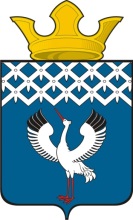 Российская ФедерацияСвердловская областьГлава муниципального образования Байкаловского сельского поселенияПОСТАНОВЛЕНИЕот 10.02.2014 года № 29-пс. БайкаловоО внесении изменений в постановление главы муниципального образования Байкаловское сельское поселение от 29.04.2013 № 229-п «О внесении изменений в постановление главы муниципального образования Байкаловское сельское поселение от 14.03.2013 № 140-п «Об утверждении Административного регламента администрации муниципального образования Байкаловского сельского поселения по предоставлению муниципальной услуги «Предоставление в собственность, постоянное (бессрочное) пользование, аренду земельных участков, находящихся в собственности муниципального образования, и земельных участков, государственная собственность на которые не разграничена, юридическим лицам и гражданам»В соответствии с Федеральным законом от 06.10.2003 года № 131-ФЗ «Об общих принципах организации местного самоуправления в Российской Федерации», Земельным кодексом Российской Федерации, Уставом муниципального образования Байкаловского сельского поселения, на основании постановления Главы муниципального образования Байкаловского сельского поселения от 17.10.2012 года № 448-п «Об утверждении Перечня муниципальных услуг, предоставляемых органами местного самоуправления муниципального образования Байкаловского сельского поселения, в рамках которых осуществляется межведомственное взаимодействие»,ПОСТАНОВИЛ:Внести следующие изменения в Административный регламент администрации муниципального образования Байкаловского сельского поселения по предоставлению муниципальной услуги «Предоставление в собственность, постоянное (бессрочное) пользование, аренду земельных участков, находящихся в собственности муниципального образования, и земельных участков, государственная собственность на которые не разграничена, юридическим лицам и гражданам»:п. 2.11 административного регламента изложить в следующей редакции:«2.11. Максимальный срок ожидания в очереди при подаче запроса о  предоставлении  муниципальной услуги и при получении результата  предоставления  муниципальной услуги не должен превышать 15 минут».4.Опубликовать настоящее Постановление в районной газете "Районные будни" либо обнародовать путем размещения его полного текста на официальном сайте администрации муниципального образования Байкаловского сельского поселения: www.bsposelenie.ru;5. Контроль за исполнением настоящего Постановления оставляю за собой.Глава муниципального образованияБайкаловского сельского поселения                                             Л.Ю. Пелевина